When Will There Be Good News?  Crime QuotationsPage 18: “Your father’s country fucking idyll… don’t you swear, I’m the only person allowed to swear” Page 22: “We must look like refugees, yet we are not downhearted”Presentation of victim as human- incurs empathy from readerAll of page 19Describing the endearing memories of the young Joanna provides stark contrast with shocking event that is about to transpirePage 21: ‘their father’s other woman was called Martina’Family unrest could be potential crime motivePage 26: ‘he kicked the dog so hard that it sailed into the air and landed in the wheat’First crime Animal abuse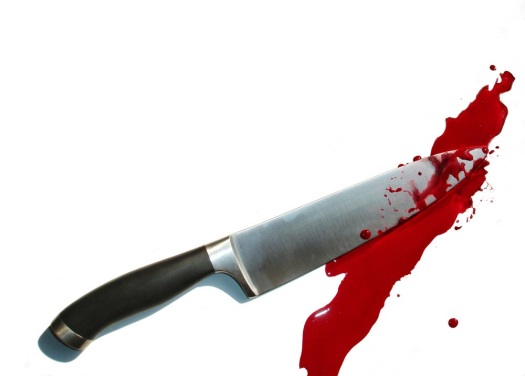 Page 27: ‘the man had a knife… her mother started to scream. There was blood on her face, on her hands, on her strong legs’Second crimeMurder of Joanna’s mother‘he must have stabbed Jessica too’ – ‘Joseph died where he was’Murder of Joanna’s sister and brotherPage 27: “Run, Joanna, run!”Recurring quote through rest of storyPage 28: “It was funny but now, thirty years later, the thing that drove her to distraction was that she couldn’t remember what the dog was called. And there was no one left to ask”Chapter title: ‘Flesh and Blood’Chapter title: ‘The Life and Adventures of Reggie Chase, Containing a Faithful Account of the Fortunes, Misfortunes, Uprising, Downfallings and Complete Career of the Chase Family’Ridiculous title alludes to the fate of Reggie for the rest of the novelPage 39: ‘he had already made her an ID card’Introduction of Billy as a criminal“Billy had started with pinching sweets from Mr Hussain’s shop, and look at him now, pretty much a career criminal” (p41) Billy inherently a criminal since his childhoodBilly the street criminal “Our revels now are ended” (p42)“Reggie stayed until five o’clock, which was the time of day that she liked best because then she got to be with Dr Hunter herself” (p43)Dr Hunter an opportunity for Reggie to have a family lifeA substitute mother after Jackie’s death Closest thing to a normal life“Billy may be trouble, but he’s our trouble. Blood’s thicker than water” (p44)Billy the street criminal “She wasn’t at school anymore but she was still following the curriculum. English Literature, Ancient Greek, Ancient History, Latin” (p44)Intelligence of classic studies, Intuition, Sherlock Holmes style detectiveReggie is quite well educated “Reggie’s father was a soldier in the Royal Scots” (p48)“Neil’s business had ‘hit a scratch’” (p51)Atkinson revealing pieces of information for the reader to pick up on Reference to Neil’s involvement with crime-lord Anderson “the Hunters had everything under control, they weren’t housework Nazis or anything but they knew the difference between comfort and chaos” (p57) “After the woman (Monroe) left, Dr Hunter had a funny, tight look on her face as if she was trying to pretend that everything was normal when it wasn’t” (p60)Dr Hunter receives the news that Andrew Decker has been released from prison Dr Hunter knows that she went to Decker to tell him to kill himselfShe herself acquired the Makarov revolver from Billy “She would be revealed as the sister of Bad-Boy-Billy and would be cast out” (p60)Billy the criminal “He wasn’t supposed to smoke, in or out of the house, but the phone calls seemed to drive him to it” (p65)The pressure exerted on Neil by Anderson and his goons“Reggie got Dr Hunter to teach her the Heimlich Manoeuvre” (p68)Dr Hunter taught to use her medical skills to save people… later on uses her medical knowledge to kill Peter and John“but then you can’t expect anything else given her history” (p69)Neil knows about the slaughter of Joana Mason’s family by Decker (Chillenden Murders) “Dr Hunter saw the potential for sadness everywhere” (p71)The psychological effect of the Mason family slaughter“Reggie had never told Dr Hunter about her mother, about her being dead” (p71)“Instead, Reggie made up her mother. She was called Jackie” (p72) “Virginia Woolf wrote a book about him. I’ve read around the subject” (p75)Reggie’s knowledge of literature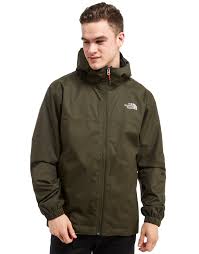 “He had transferred the card from his old leather jacket to the North Face jacket” (p80) Jackson’s disguise Said by Louise:"Men like Decker were inadequates, they were loners...""Somewhere, in some Utopian nowhere, women walked without fear.""Yeah, Louise thought, you had to watch out for the ordinary ones.""Once paranoia had gotten lodged in your brain, it was hard to shift.""Buried alive - but then some relationships were like that too. Who knew, perhaps the poor bride had been better off dead.""Louise could see the rings glinting in the dark, even when the safe was shut. Band of gold. Band around the heart. Heart of darkness. Darkness evermore."Said by Reggie:"Terrible things had happened on that railway track, but Reggie had been involved in them, a witness and a participant.""'We go and leave nothing behind,' Dr. Hunter said, but that wasn't true.""She had had her last supper.""'Everybody's dead.' 'Not everybody.'""Some people left early... But some people went when they were supposed to."Pg. 281	“He wondered when the gratitude would kick in. The ‘I almost died but I’ve been given a second chance’ thing”Pg. 285	“‘He won’t stop asking for his wife, you wouldn't have any idea how to get hold of her would you?’”Pg. 285	“‘We’ve only just identified him,’ the nurse said. ‘We thought he was called Andrew Decker.’ ‘Who?’Pgs. 285-286	“‘Decker’s driving license turned up at the scene of the train crash. So presumably he’s in the area, I don’t see how else it could have got there’”Pg. 287	“Not only had Jackson managed to get his identity muddled with that of a psycho-killer, the bastard had got married as well”Pg. 292	“Decker was given a life sentence, and ordered to serve the whole of it”Pgs. 292-293	“Even now she imagined herself, standing in the witness box… pointing dramatically at Andrew Decker and saying, in her high innocent child’s voice, ‘That’s him! That’s the man!’”Pg. 293	“Andrew Decker was fifty years old and he was free. Joseph would have been thirty-one, Jessica would have been thirty-eight, their mother sixty-four. When I’m sixty-four”Pg. 293	“The bad men were all out, roaming the streets. Darkness now for evermore. Run, Joanna, Run.”Pg. 303	“If he had Andrew Decker’s wallet, did Andrew Decker have his? Andrew Decker’s wallet was almost bare, the old driving license, a ten-pound note. Travelling light. Was he in the hospital somewhere?”Pg. 308	“Maybe it was something to do with the lives he had led, first a soldier and then a policeman”Pg. 314	“He felt oddly grateful that his life had been saved by a giggling child and not some burly paramedic.”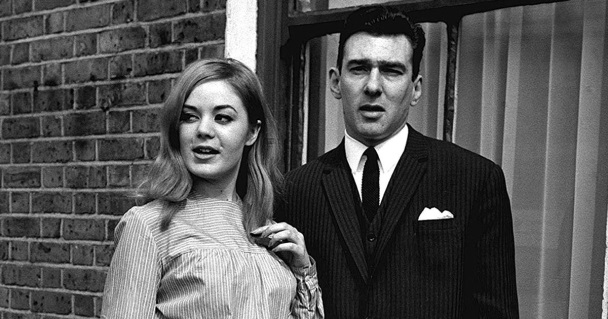 Pg. 314	“Her name was Reggie. A man’s name.” Pg. 317	“Who was she? She was the Famous Reggie, she was Regina Chase, Girl Detective, she was Virgo Regina, the storm-tossed queen of the plucky abandoned orphans.”Pg. 319	“Reggie sat patiently on a chair by his bedside and watched him sleep. She had nothing else to do, after all.”Pg. 319	“He was a detective. (‘Used to be,’ he muttered.) He used to be a soldier too. What did he do now?”Pg. 320 	“As far as she could tell, Jackson Brodie seemed an OK sort of person”“She was probably wearing a black suit. Reggie thought of Dr Hunter’s two black suits hanging patiently in the closet, waiting for her to come back and fill them. Where was she?” “She still hadn’t been able to get hold of Billy, she’d never known a person so good at not being found. Dr Hunter seemed to be trying to give him a run for his money.”“She stood to attention, her ears pricked up, the way she did when she was on guard duty.”“He was a detective. Used to be. Detectives knew how to find people. People who were missing.”“If she ever kissed Jackson it would be the end of decency and good manners. A pair of tigers roaring in the night.”“Early morning - best time for rousing drug dealers, terrorists and the innocent husbands of caring GPs.”“Her instinct was to answer the ringing phone but she could see there was something intrusive if not unethical about that. She answered it anyway.”“He wasn’t as good at mugging innocence as Louise.”“The Needlers’ front door opened and Alison poked her head out and checked the coast was clear before reappearing with the kids a couple of minutes later. She marshalled them down the street to school as if they were an unruly pack of dogs but in reality they were as docile as zombies.”“Louise was no good with presents, she didn’t know how either to receive or to give. And not just presents.”“‘Joanna Mason, changed her name, believed to be working as a GP in Scotland, diddum, diddum… They haven’t found her yet then. Close on her heels though.’”“He tried to laugh it off. ‘Do I need a lawyer?’ he joked. ‘I don’t know. Do you?’ she said.“Sometimes in the night, in dreams, she heard their old dog barking and it brought back a memory of grief so raw that it led her to wonder about killing the baby and then herself,”“She heard footsteps coming up the stairs and held the baby closer. The bad man was coming.”“There was not Range Rover which meant that Mr Hunter wasn’t at home, as the two of them didn’t go anywhere without each other.”“Do you want to see them again. Because it’s your call. What do you want me to tell Anderson?’“Reggie thought of the books piled on the living-room like a bonfire waiting to be lit. All her schoolwork, Danielle Steel, Mum’s miniature teapots. Virgil, Tacitus, good old Pliny (young and old), all the Penguin Classics she’d rescued from charity shops. Photographs.”Pages 361-400 1)	“She often thought that in another life she would have made an excellent conwoman” (about Louise)2)	“I would really appreciate it if you didn’t instruct me in police procedure” Louise3)	“”Wanted to try and make a difference I suppose. Help people.” Marcus4)	“Reggie’s fantasies were all proving to be grounded in reality”5)	“I don’t know who has anything to do with who anymore” Louise6)	“Had she nurtured revenge in her heart for thirty years and now wanted to execute justice?” 7)	“We’re all survivors Mr. B” ReggieP401-440 [P401]	He’d forgotten how much he fancied her.‘The cavalry’s arrived,’ he murmured to his yellow-jacketed bookends.‘You’ve finally gone insane then?’ she said testily to Jackson.‘We have got to stop meeting like this,’[P402] ‘You know her?’ Jackson said to Reggie.‘You know him?’ the sidekick said to Louise.‘We all know each other?’ Reggie said. ‘How’s that for a coincidence?’‘A coincidence is just an explanation waiting to happen,’ Jackson said[P404, Louise to Jackson] ‘You've already committed a crime, several crimes actually. Obviously you’re taking the stupid pills again - driving on a licence that isn’t yours, driving when you’re not fit to drive, what were you thinking? …  You’ve got mince for brains.’[P404, Marcus and Louise] ‘Shouldn’t you have let the North Yorkshire police charge him?’ … ‘Yes I should.’[P405, Louise to Jackson] ‘Sorry I didn’t send you a card or anything, that would be because - oh yes, you forgot to tell me … It didn’t take you long to get over Julia … Oh no, wait a minute, she cuckolded you, didn’t she?’[P407] ‘I’m just kicking the wheels on this,’ Jackson said, ‘but maybe the husbands covering for her?’[P407, Jackson and Louise] ‘You would like my wife.’‘No I wouldn’t.’‘Yes you would,’ Jackson said.‘Oh, just shut up.’‘Make me,’ Jackson said.[P411] She wanted him to hold her, she wanted to let her bones melt, even if for a moment. She never felt like this with Patrick, never wanted to stop being Louise,[P412, Louise] ‘What if Anderson’s threatening Hunter’s family? Kidnapped, Reggie keeps saying and she’s been right about everything else so far. Bizarrely.’[P412, Jackson to Louise] ‘And I’m forty-nine. Younger than your spouse, I believe.’[P412, Louise to Jackson] ‘We’re doing nothing. Just me. I’m the real police, you’re just a waster. Basically…. I don’t want any amateur interference, we can do this without your help, thank you.’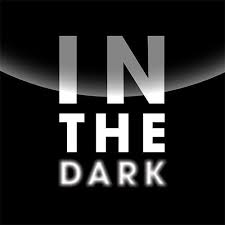 [P422] She had been found once, she would be found again … She was a little girl out in the  dark, dirty and stained with her mother’s blood.[P425] He should have kissed her. He had held back because they were both married but maybe he was using that as an excuse, maybe he was just a coward.[P426, parallel to criminal events in the novel] ...he parked the car at the entrance to a field. It wasn’t entirely hidden from view but it wasn’t completely in the open either.[P428] She was veiled in blood from top to toe and had a knife clutched in her hand. Not so much a Madonna as a great, dangerous avenging angel… a goddess had unexpectedly found herself on earth and was in sudden need of an acolyte.[P432, Peter and Louise] ‘He’s got all the papers ready for him to sign, nice and legal.’ She thought that this was absurd and said, ‘But that’s coercion, it would never stand up in court,’[P433] She crossed the t’s and dotted the i’s and underlined the ‘Please’, and when John came back for the note she jammed the pen into his eyeball as hard as she could. It surprised her how far it went in.[P434] ‘Shh,’ she said, laying a hand on his arm and then quietly, so he couldn’t see it coming, she stuck the knife into his common carotid artery, the left one. And then for good measure she stuck it in his right one as well,[P439, Joanna] ‘I went away for a couple of days. It’s all a bit of a blank, I’m afraid … “Disassociative fugue state” is the medical term,’[P440] the ‘first officer on the scene’ had rung the doorbell and Needler had opened the door and shot him in the chest. That ‘first officer’ was Marcus. ‘He wasn’t wearing a vest,’ Karen said. ‘He should have waited for the IRV. Idiot.’